Mülltrennung 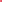 Biomüll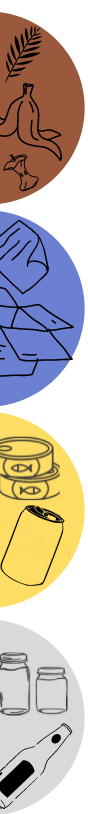 Küchen- und GrünabfälleEierschalen KaffeesatzTeebeutel Obst- und Gemüsereste PapiermüllZeitung und ProspektePappeKartonPapiertütenPlastik/ Gelber SackKunststoffeFolien VerpackungenPlastiktüten Milch- und Safttüten BecherRestmüll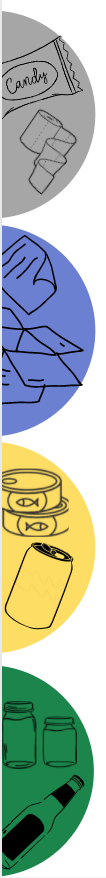 TextilienGummi HygieneartikelTextilien Evtl. EssensresteNUR, falls kein Biomüll vorhanden istGlas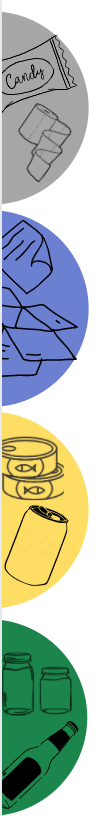 Glasbruch EinmachgläserKonservengläserEinweggläser